Processo seletivo - Doutorado / Entrada no 1 semestre de 2018Avaliação dos pré-projetos de pesquisa (Terceira Etapa)RESULTADO  3ª ETAPA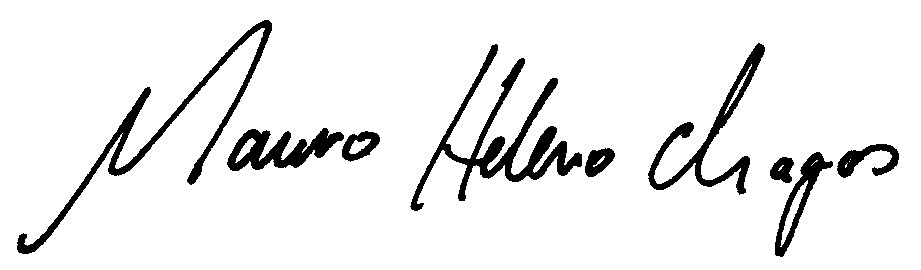 Dr. Mauro Heleno ChagasCoordenador do Programa de Pós-Graduação em Ciências do Esporte+55 (31) 3409-2322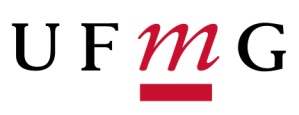 Universidade Federal de Minas GeraisEscola de Educação Física, Fisioterapia e Terapia OcupacionalPrograma de Pós-Graduação em Ciências do EsporteAnálise Biomecânica do MovimentoAnálise Biomecânica do MovimentoAnálise Biomecânica do MovimentoAnálise Biomecânica do MovimentoAnálise Biomecânica do MovimentoAnálise Biomecânica do MovimentoAnálise Biomecânica do MovimentoAnálise Biomecânica do MovimentoAnálise Biomecânica do MovimentoAnálise Biomecânica do MovimentoNúmero12345TotalResultado1211,311,712,710,020,065,7ReprovadoTermorregulação, metabolismo e fadiga no exercício e no treinamentoTermorregulação, metabolismo e fadiga no exercício e no treinamentoTermorregulação, metabolismo e fadiga no exercício e no treinamentoTermorregulação, metabolismo e fadiga no exercício e no treinamentoTermorregulação, metabolismo e fadiga no exercício e no treinamentoTermorregulação, metabolismo e fadiga no exercício e no treinamentoTermorregulação, metabolismo e fadiga no exercício e no treinamentoTermorregulação, metabolismo e fadiga no exercício e no treinamentoTermorregulação, metabolismo e fadiga no exercício e no treinamentoTermorregulação, metabolismo e fadiga no exercício e no treinamentoNúmero12345Resultado0113,317,315,018,720,084,3Aprovado1019,315,718,015,717,386,0AprovadoMetodologia do treinamento esportivo Metodologia do treinamento esportivo Metodologia do treinamento esportivo Metodologia do treinamento esportivo Metodologia do treinamento esportivo Metodologia do treinamento esportivo Metodologia do treinamento esportivo Metodologia do treinamento esportivo Metodologia do treinamento esportivo Metodologia do treinamento esportivo Número12345Resultado0220,015,718,315,020,089,0AprovadoAquisição, controle e adaptação de habilidades motoras ao longo da vidaAquisição, controle e adaptação de habilidades motoras ao longo da vidaAquisição, controle e adaptação de habilidades motoras ao longo da vidaAquisição, controle e adaptação de habilidades motoras ao longo da vidaAquisição, controle e adaptação de habilidades motoras ao longo da vidaAquisição, controle e adaptação de habilidades motoras ao longo da vidaAquisição, controle e adaptação de habilidades motoras ao longo da vidaAquisição, controle e adaptação de habilidades motoras ao longo da vidaAquisição, controle e adaptação de habilidades motoras ao longo da vidaAquisição, controle e adaptação de habilidades motoras ao longo da vidaNúmero12345Resultado0417,315,318,716,015,082,3Aprovado0513,014,718,715,320,081,7Aprovado0616,017,318,016,020,087,3Aprovado0719,318,718,714,320,091,0AprovadoPsicologia do esporte e neurociências aplicadas ao comportamento humanoPsicologia do esporte e neurociências aplicadas ao comportamento humanoPsicologia do esporte e neurociências aplicadas ao comportamento humanoPsicologia do esporte e neurociências aplicadas ao comportamento humanoPsicologia do esporte e neurociências aplicadas ao comportamento humanoPsicologia do esporte e neurociências aplicadas ao comportamento humanoPsicologia do esporte e neurociências aplicadas ao comportamento humanoPsicologia do esporte e neurociências aplicadas ao comportamento humanoPsicologia do esporte e neurociências aplicadas ao comportamento humanoPsicologia do esporte e neurociências aplicadas ao comportamento humanoNúmero12345Resultado0315,714,317,014,018,779,7Aprovado0819,012,717,313,317,379,7Aprovado0916,316,017,717,720,087,7AprovadoOBS: Resultado é média da avaliação de 3 examinadoresNota mínima para aprovação nesta Etapa: 70 pontosItens avaliados:OBS: Resultado é média da avaliação de 3 examinadoresNota mínima para aprovação nesta Etapa: 70 pontosItens avaliados:OBS: Resultado é média da avaliação de 3 examinadoresNota mínima para aprovação nesta Etapa: 70 pontosItens avaliados:OBS: Resultado é média da avaliação de 3 examinadoresNota mínima para aprovação nesta Etapa: 70 pontosItens avaliados:OBS: Resultado é média da avaliação de 3 examinadoresNota mínima para aprovação nesta Etapa: 70 pontosItens avaliados:OBS: Resultado é média da avaliação de 3 examinadoresNota mínima para aprovação nesta Etapa: 70 pontosItens avaliados:OBS: Resultado é média da avaliação de 3 examinadoresNota mínima para aprovação nesta Etapa: 70 pontosItens avaliados:OBS: Resultado é média da avaliação de 3 examinadoresNota mínima para aprovação nesta Etapa: 70 pontosItens avaliados:OBS: Resultado é média da avaliação de 3 examinadoresNota mínima para aprovação nesta Etapa: 70 pontosItens avaliados:OBS: Resultado é média da avaliação de 3 examinadoresNota mínima para aprovação nesta Etapa: 70 pontosItens avaliados:1-  Expressão oral das ideias1-  Expressão oral das ideias1-  Expressão oral das ideias1-  Expressão oral das ideias1-  Expressão oral das ideias1-  Expressão oral das ideias1-  Expressão oral das ideias1-  Expressão oral das ideias1-  Expressão oral das ideias1-  Expressão oral das ideias2-  Capacidade de argumentação2-  Capacidade de argumentação2-  Capacidade de argumentação2-  Capacidade de argumentação2-  Capacidade de argumentação2-  Capacidade de argumentação2-  Capacidade de argumentação2-  Capacidade de argumentação2-  Capacidade de argumentação2-  Capacidade de argumentação3-  Capacidade de síntese3-  Capacidade de síntese3-  Capacidade de síntese3-  Capacidade de síntese3-  Capacidade de síntese3-  Capacidade de síntese3-  Capacidade de síntese3-  Capacidade de síntese3-  Capacidade de síntese3-  Capacidade de síntese4-  Capacidade técnico-científica5-  Disponibilidade4-  Capacidade técnico-científica5-  Disponibilidade4-  Capacidade técnico-científica5-  Disponibilidade4-  Capacidade técnico-científica5-  Disponibilidade4-  Capacidade técnico-científica5-  Disponibilidade4-  Capacidade técnico-científica5-  Disponibilidade4-  Capacidade técnico-científica5-  Disponibilidade4-  Capacidade técnico-científica5-  Disponibilidade4-  Capacidade técnico-científica5-  Disponibilidade4-  Capacidade técnico-científica5-  Disponibilidade